TEORÍAS Y SISTEMAS PSICOLÓGICOSRUBRICA DEL FORO ESTRUCTURA DE LA PERSONALIDAD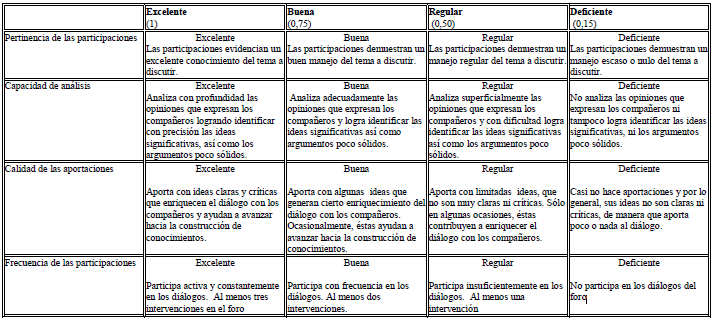 